             Graduate Program in Counseling
Counselor Work Sample: Client Rubric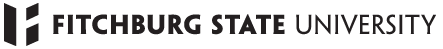 Graduate Student:____________________________ ID:@__________ Date:_____________Instructions: please provide the appropriate score using the following evaluation criteria:	Counselor Work Sample: Client Rubric pg. 2This section to be completed after consultation between with the Field Site Supervising Practitioner and the Fitchburg State University Practicum Supervisor:Overall Effectiveness of the Counseling Plan on Student Learning/Academic Success PK-12Signature: __________________________________________________     Date:_______________			Fitchburg State University Practicum Supervisor3Comprehensively Meets StandardMeets expectations for standard; is confidently and consistently meeting the standard; needs little, if any, support/guidance. 2Meets the StandardMeets expectations for standard; needs occasional minimal support. 1Does Not Meet Standard; Needs Further DevelopmentDoes not consistently meet minimal expectations for standard; often needs support to perform at acceptable level. N/ONot able to observe.PROCESS ITEM321N/OCOMMENTS:a. Contextual FactorsProvides a client/student history with an emphasis on relevant factors that relate to the presenting problem.Notes contextual factors such as client/student-counselor interactions, environmental factors, individual needs and differences. b. Counseling Goals and ObjectivesIdentifies counseling goals and provides rationale.Goals written in a positive frame identifying what will happen.Concrete, observable goals should be SMART: specific, measurable, attainable, realistic, timelyc.  Assessment PlanAssessment strategies include behaviors* being assessed, baseline behaviors targeted with dates for review, assessment along the way and at the end of intervention.*Note: In schools, sometimes we are not assessing specific personal/social behaviors, but focusing on the academic or career domains (i.e. grades, GPA, attendance, college or career planning, etc.)d.  Counseling PlanDescriptions of interventions used.e.  Decision MakingDescription of client/student progress evaluationDescription of adjustments or interventions. f.  Outcomes and AnalysisUse of assessment data to track client/student behavioral changes.Use of assessment data to communicate with client /student. g.  Reflection and Self EvaluationAnalysis of the relationship between interventions and client/student’s achievement of counseling goals and objectivesEvidence of how you will apply knowledge to improve future counseling skillsh. FormatCover page includes your name, program of study, program advisor, field site, field site supervisor, Fitchburg State University site supervisor, and date submitted.Table of Contents: List all sections and attachments, number of pages, charts, graphs, and attachments (all substantiating material).References and credits: separate section entitled, “References and Credits”, use APA style.Respect client/student confidentiality3Strong positive impact on student learning based on pre/post assessments.Plan resulted in measurable, positive change in academic/technical, workplace readiness, or personal/social development.2Limited positive impact on student learning based on pre/post assessments.Plan resulted in some measurable, positive change in academic/technical, workplace readiness, or personal/social development, but falls short of the plan goals. 1No positive impact on student learning based on pre/post assessments.Plan did not result in any measurable, positive change in academic/technical, workplace readiness, or personal/social development. 3Strong positive impact on student learning based on pre/post assessments.Plan resulted in measurable, positive change in academic/technical, workplace readiness, or personal/social development.2Limited positive impact on student learning based on pre/post assessments.Plan resulted in some measurable, positive change in academic/technical, workplace readiness, or personal/social development, but falls short of the plan goals. 1No positive impact on student learning based on pre/post assessments.Plan did not result in any measurable, positive change in academic/technical, workplace readiness, or personal/social development. 321COMMENTS:Counseling practicum student achieved the goals of the counseling plan.Counseling Plan interventions effectively impacted student learning and academic success.